 Applicants from overseas 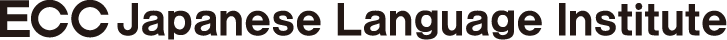 DATE：　　　　/　　　/    Please choose the course you would like to enroll in.Sponsor  *If the applicant is under 20, fill in this part.ECC Japanese Language Institute Shinjuku SchoolTokyo Headquartears Bldg.1F 7-6-4 Nishi-Shinjuku Shinjuku-Ku, 160-0023TEL：+81-(0)3-5331-3140　FAX：+81-(0)3-5331-3140　Email：jpshinjuku＠ecc.co.jp[Monday to Friday]　9:30～17:30From　　　　Year　　Month　　Day　～　　　　　Year　　Month　　DayNameNationalityDate of Birth　　　　　　Year　　　　Month　　　　DayGenderMale　・　FemaleTelephoneNo.Home country：PassportNo.TelephoneNo.In Japan：PassportNo.AddressJapanese Language Level□Beginner (none ~ JLPT N5)　□Elementary (JLPT N4)　□Intermediate (JLPT N3)　 □Advanced (JLPT N2 or above)□Beginner (none ~ JLPT N5)　□Elementary (JLPT N4)　□Intermediate (JLPT N3)　 □Advanced (JLPT N2 or above)□Beginner (none ~ JLPT N5)　□Elementary (JLPT N4)　□Intermediate (JLPT N3)　 □Advanced (JLPT N2 or above)Occupation□Student　　□Full-time Employee　　□Other　（　　　　　　　　　　　　 　 ）□Student　　□Full-time Employee　　□Other　（　　　　　　　　　　　　 　 ）□Student　　□Full-time Employee　　□Other　（　　　　　　　　　　　　 　 ）Last Academic InstitutionYear Graduated　　　　　　　　　　Year Graduated　　　　　　　　　　Year Graduated　　　　　　　　　　NameTelephoneNo.AddressHousingHousing□Request for Student DormitoryHousingHousing□Not RequiredFlight InformationDepartureDate   /   /     Time    :      AirPort　　　　　　　　Flight No.Date   /   /     Time    :      AirPort　　　　　　　　Flight No.Flight InformationArrivalDate   /   /     Time    :      AirPortDate   /   /     Time    :      AirPort